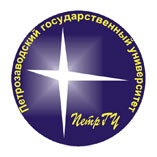 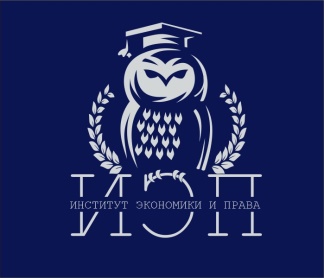 Информационное письмоИнститут экономики и праваприглашает принять участиев 75-й Всероссийской (с международным участием) научной конференции обучающихся и молодых ученых Петрозаводского государственного университета«ЭКОНОМИКА И ПРАВО: ЭВОЛЮЦИЯ НАУЧНОЙ МЫСЛИ И СОВРЕМЕННЫЕ ВЫЗОВЫ»посвященной Году педагога  и наставника11 - 13 апреля 2023 годаРабота конференции предусматривает пленарное  и секционные заседанияСекции конференции:Актуальные вопросы истории государства и права РоссииАктуальные проблемы административного права и процесса. Государственное управление в Арктической зоне Российской Федерации Актуальные проблемы экономической теории и практики Актуальные проблемы общественных и корпоративных финансов и финансового управления в современных экономических условиях Актуальные проблемы правопонимания и феноменологии государства Актуальные проблемы современной российской уголовно-правовой наукиАктуальные проблемы развития частного права Государственно-правовые отрасли и правоведение: актуальные научные аспектыОткрывая науку праваОткрывая науку экономики и управленияСовременные проблемы менеджмента и маркетингаФинансовые рынки: проблемы и перспективы развития Для участия в конференции необходимо в срок до 15 МАРТА 2023 года подать заявку по форме (Приложение 1) на адрес электронной почты администраторов секций https://conf.petrsu.ru/papers.php?faculty_id=61 Название доклада и окончательный текст должны быть согласованы с научным руководителем.ВНИМАНИЕ!В 2023 году планируется издание электронного сборника «Научно-исследовательская работа обучающихся и молодых ученых ПетрГУ», в который войдут материалы двух докладов от каждой секции (победителя секции и участника, рекомендованного жюри). Материалы сборника размещаются в Электронной библиотеке Республики Карелия, Научной электронной библиотеке Elibrary.ru и индексируются РИНЦ.Ссылка на требования к оформлению материалов конференции для публикации http://conf.petrsu.ru/index.phpНаучные руководители работ обучающихся несут ответственность за содержание представленных к публикации материалов конференции. Кроме того, интересные и содержательные доклады будут рекомендованы к публикации в электронном научном студенческом журнале StudArctic forum. Журнал зарегистрирован в российской базе данных РИНЦ.Требования к публикации:- статья должна быть написана ясно, кратко и грамматически правильно на русском (с резюме на английском языке) или английском языке;-  объем рукописи – не менее 5 тыс. символов;- поля – 2 см со всех сторон, шрифт «Times New Roman», размер - 12, одинарный интервал.Подробнее требования к публикации, порядок ее подготовки и представления на странице журнала  http://saf.petrsu.ru/                                                              Оргкомитет конференцииПриложение 1ЗАЯВКАна участие в 75-й Всероссийской (с международным участием) научной конференции обучающихся и молодых ученых «ЭКОНОМИКА И ПРАВО: ЭВОЛЮЦИЯ НАУЧНОЙ МЫСЛИ И СОВРЕМЕННЫЕ ВЫЗОВЫ»11-13 апреля 2023 годаФИОНазвание учебного заведения, направление обучения, курсНаучный руководительСекция конференции Название докладаКраткая аннотацияКонтакты (e-mail, телефон)